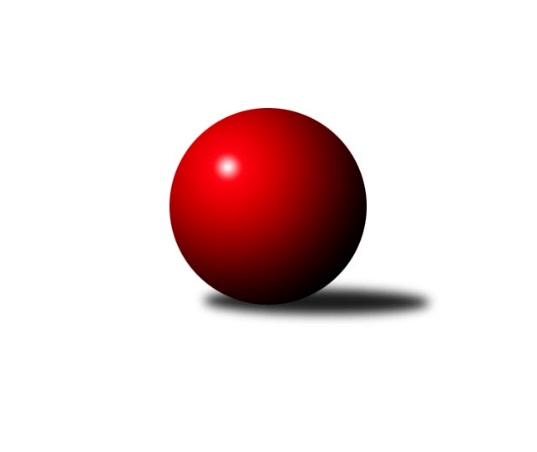 Č.8Ročník 2022/2023	16.7.2024 3. KLM B 2022/2023Statistika 8. kolaTabulka družstev:		družstvo	záp	výh	rem	proh	skore	sety	průměr	body	plné	dorážka	chyby	1.	KK Konstruktiva Praha	9	8	1	0	57.0 : 15.0 	(140.0 : 76.0)	3335	17	2219	1117	28.7	2.	SKK Hořice B	8	5	1	2	37.0 : 27.0 	(103.5 : 88.5)	3299	11	2211	1088	38.5	3.	TJ Sokol Benešov	8	5	1	2	35.0 : 29.0 	(97.5 : 94.5)	3258	11	2190	1068	30.1	4.	TJ Dynamo Liberec	8	4	2	2	35.0 : 29.0 	(94.5 : 97.5)	3263	10	2193	1070	31.1	5.	KK Slavoj Praha B	8	4	1	3	33.0 : 31.0 	(95.0 : 97.0)	3305	9	2235	1070	37.4	6.	KK Kolín	8	4	0	4	34.5 : 29.5 	(102.0 : 90.0)	3276	8	2235	1041	31	7.	SKK Vrchlabí SPVR	8	4	0	4	31.0 : 33.0 	(93.0 : 99.0)	3157	8	2155	1003	42.5	8.	TJ Kuželky Česká Lípa	8	3	1	4	30.0 : 34.0 	(90.5 : 101.5)	3267	7	2191	1076	35.6	9.	KK Vysoké Mýto	9	3	1	5	34.5 : 37.5 	(110.0 : 106.0)	3199	7	2169	1030	32.2	10.	TJ Tesla Pardubice	8	2	1	5	24.0 : 40.0 	(80.5 : 111.5)	3230	5	2181	1049	34.4	11.	SK Žižkov Praha	8	2	0	6	24.0 : 40.0 	(89.5 : 102.5)	3178	4	2163	1014	34.8	12.	KK Jiří Poděbrady	8	0	1	7	17.0 : 47.0 	(80.0 : 112.0)	3229	1	2197	1033	35.1Tabulka doma:		družstvo	záp	výh	rem	proh	skore	sety	průměr	body	maximum	minimum	1.	KK Konstruktiva Praha	4	4	0	0	27.0 : 5.0 	(67.0 : 29.0)	3314	8	3393	3240	2.	TJ Dynamo Liberec	4	3	1	0	20.0 : 12.0 	(48.5 : 47.5)	3296	7	3335	3249	3.	KK Vysoké Mýto	5	3	1	1	25.0 : 15.0 	(69.5 : 50.5)	3323	7	3369	3224	4.	SKK Vrchlabí SPVR	4	3	0	1	19.0 : 13.0 	(53.5 : 42.5)	3196	6	3248	3155	5.	TJ Sokol Benešov	4	3	0	1	17.0 : 15.0 	(49.0 : 47.0)	3192	6	3262	3120	6.	KK Slavoj Praha B	4	3	0	1	17.0 : 15.0 	(47.0 : 49.0)	3309	6	3358	3221	7.	KK Kolín	4	2	0	2	18.5 : 13.5 	(51.5 : 44.5)	3269	4	3381	3211	8.	TJ Kuželky Česká Lípa	4	2	0	2	17.0 : 15.0 	(48.5 : 47.5)	3301	4	3352	3263	9.	SK Žižkov Praha	4	2	0	2	14.0 : 18.0 	(45.5 : 50.5)	3293	4	3358	3227	10.	SKK Hořice B	4	1	1	2	13.0 : 19.0 	(44.0 : 52.0)	3306	3	3430	3255	11.	TJ Tesla Pardubice	4	1	1	2	12.0 : 20.0 	(42.0 : 54.0)	3240	3	3263	3194	12.	KK Jiří Poděbrady	4	0	1	3	11.0 : 21.0 	(42.0 : 54.0)	3270	1	3386	3225Tabulka venku:		družstvo	záp	výh	rem	proh	skore	sety	průměr	body	maximum	minimum	1.	KK Konstruktiva Praha	5	4	1	0	30.0 : 10.0 	(73.0 : 47.0)	3340	9	3422	3281	2.	SKK Hořice B	4	4	0	0	24.0 : 8.0 	(59.5 : 36.5)	3297	8	3389	3237	3.	TJ Sokol Benešov	4	2	1	1	18.0 : 14.0 	(48.5 : 47.5)	3275	5	3297	3233	4.	KK Kolín	4	2	0	2	16.0 : 16.0 	(50.5 : 45.5)	3278	4	3349	3173	5.	KK Slavoj Praha B	4	1	1	2	16.0 : 16.0 	(48.0 : 48.0)	3304	3	3440	3227	6.	TJ Dynamo Liberec	4	1	1	2	15.0 : 17.0 	(46.0 : 50.0)	3254	3	3370	3075	7.	TJ Kuželky Česká Lípa	4	1	1	2	13.0 : 19.0 	(42.0 : 54.0)	3259	3	3296	3176	8.	SKK Vrchlabí SPVR	4	1	0	3	12.0 : 20.0 	(39.5 : 56.5)	3148	2	3245	3077	9.	TJ Tesla Pardubice	4	1	0	3	12.0 : 20.0 	(38.5 : 57.5)	3228	2	3355	3065	10.	SK Žižkov Praha	4	0	0	4	10.0 : 22.0 	(44.0 : 52.0)	3186	0	3337	3119	11.	KK Vysoké Mýto	4	0	0	4	9.5 : 22.5 	(40.5 : 55.5)	3158	0	3323	3049	12.	KK Jiří Poděbrady	4	0	0	4	6.0 : 26.0 	(38.0 : 58.0)	3219	0	3274	3173Tabulka podzimní části:		družstvo	záp	výh	rem	proh	skore	sety	průměr	body	doma	venku	1.	KK Konstruktiva Praha	9	8	1	0	57.0 : 15.0 	(140.0 : 76.0)	3335	17 	4 	0 	0 	4 	1 	0	2.	SKK Hořice B	8	5	1	2	37.0 : 27.0 	(103.5 : 88.5)	3299	11 	1 	1 	2 	4 	0 	0	3.	TJ Sokol Benešov	8	5	1	2	35.0 : 29.0 	(97.5 : 94.5)	3258	11 	3 	0 	1 	2 	1 	1	4.	TJ Dynamo Liberec	8	4	2	2	35.0 : 29.0 	(94.5 : 97.5)	3263	10 	3 	1 	0 	1 	1 	2	5.	KK Slavoj Praha B	8	4	1	3	33.0 : 31.0 	(95.0 : 97.0)	3305	9 	3 	0 	1 	1 	1 	2	6.	KK Kolín	8	4	0	4	34.5 : 29.5 	(102.0 : 90.0)	3276	8 	2 	0 	2 	2 	0 	2	7.	SKK Vrchlabí SPVR	8	4	0	4	31.0 : 33.0 	(93.0 : 99.0)	3157	8 	3 	0 	1 	1 	0 	3	8.	TJ Kuželky Česká Lípa	8	3	1	4	30.0 : 34.0 	(90.5 : 101.5)	3267	7 	2 	0 	2 	1 	1 	2	9.	KK Vysoké Mýto	9	3	1	5	34.5 : 37.5 	(110.0 : 106.0)	3199	7 	3 	1 	1 	0 	0 	4	10.	TJ Tesla Pardubice	8	2	1	5	24.0 : 40.0 	(80.5 : 111.5)	3230	5 	1 	1 	2 	1 	0 	3	11.	SK Žižkov Praha	8	2	0	6	24.0 : 40.0 	(89.5 : 102.5)	3178	4 	2 	0 	2 	0 	0 	4	12.	KK Jiří Poděbrady	8	0	1	7	17.0 : 47.0 	(80.0 : 112.0)	3229	1 	0 	1 	3 	0 	0 	4Tabulka jarní části:		družstvo	záp	výh	rem	proh	skore	sety	průměr	body	doma	venku	1.	KK Slavoj Praha B	0	0	0	0	0.0 : 0.0 	(0.0 : 0.0)	0	0 	0 	0 	0 	0 	0 	0 	2.	KK Jiří Poděbrady	0	0	0	0	0.0 : 0.0 	(0.0 : 0.0)	0	0 	0 	0 	0 	0 	0 	0 	3.	SKK Vrchlabí SPVR	0	0	0	0	0.0 : 0.0 	(0.0 : 0.0)	0	0 	0 	0 	0 	0 	0 	0 	4.	KK Vysoké Mýto	0	0	0	0	0.0 : 0.0 	(0.0 : 0.0)	0	0 	0 	0 	0 	0 	0 	0 	5.	KK Kolín	0	0	0	0	0.0 : 0.0 	(0.0 : 0.0)	0	0 	0 	0 	0 	0 	0 	0 	6.	TJ Tesla Pardubice	0	0	0	0	0.0 : 0.0 	(0.0 : 0.0)	0	0 	0 	0 	0 	0 	0 	0 	7.	TJ Sokol Benešov	0	0	0	0	0.0 : 0.0 	(0.0 : 0.0)	0	0 	0 	0 	0 	0 	0 	0 	8.	TJ Dynamo Liberec	0	0	0	0	0.0 : 0.0 	(0.0 : 0.0)	0	0 	0 	0 	0 	0 	0 	0 	9.	TJ Kuželky Česká Lípa	0	0	0	0	0.0 : 0.0 	(0.0 : 0.0)	0	0 	0 	0 	0 	0 	0 	0 	10.	SK Žižkov Praha	0	0	0	0	0.0 : 0.0 	(0.0 : 0.0)	0	0 	0 	0 	0 	0 	0 	0 	11.	SKK Hořice B	0	0	0	0	0.0 : 0.0 	(0.0 : 0.0)	0	0 	0 	0 	0 	0 	0 	0 	12.	KK Konstruktiva Praha	0	0	0	0	0.0 : 0.0 	(0.0 : 0.0)	0	0 	0 	0 	0 	0 	0 	0 Zisk bodů pro družstvo:		jméno hráče	družstvo	body	zápasy	v %	dílčí body	sety	v %	1.	Zdeněk Zahrádka 	KK Konstruktiva Praha  	7	/	7	(100%)	19.5	/	28	(70%)	2.	Jan Pelák 	KK Kolín 	7	/	8	(88%)	21.5	/	32	(67%)	3.	David Kuděj 	KK Slavoj Praha B 	7	/	8	(88%)	20.5	/	32	(64%)	4.	Jan Barchánek 	KK Konstruktiva Praha  	7	/	9	(78%)	23	/	36	(64%)	5.	Jaroslav Stráník 	KK Vysoké Mýto  	7	/	9	(78%)	21.5	/	36	(60%)	6.	Michal Rolf 	SKK Vrchlabí SPVR 	6	/	7	(86%)	20	/	28	(71%)	7.	Martin Bartoníček 	SKK Hořice B 	6	/	8	(75%)	22	/	32	(69%)	8.	Pavel Kohlíček 	KK Konstruktiva Praha  	6	/	9	(67%)	22.5	/	36	(63%)	9.	Vladimír Ludvík 	TJ Kuželky Česká Lípa  	5	/	6	(83%)	13	/	24	(54%)	10.	Jiří Kmoníček 	TJ Tesla Pardubice  	5	/	7	(71%)	20	/	28	(71%)	11.	Jindřich Valo 	KK Slavoj Praha B 	5	/	7	(71%)	17.5	/	28	(63%)	12.	Jiří Klíma st.	TJ Kuželky Česká Lípa  	5	/	7	(71%)	16	/	28	(57%)	13.	Michal Talacko 	TJ Tesla Pardubice  	5	/	7	(71%)	15	/	28	(54%)	14.	Martin Švorba 	KK Kolín 	5	/	8	(63%)	21	/	32	(66%)	15.	Daniel Stráník 	KK Vysoké Mýto  	5	/	8	(63%)	20.5	/	32	(64%)	16.	Josef Zejda ml.	TJ Dynamo Liberec 	5	/	8	(63%)	19	/	32	(59%)	17.	František Obruča 	TJ Dynamo Liberec 	5	/	8	(63%)	17.5	/	32	(55%)	18.	Miroslav Šostý 	TJ Sokol Benešov  	5	/	8	(63%)	17	/	32	(53%)	19.	Radek Košťál 	SKK Hořice B 	5	/	8	(63%)	17	/	32	(53%)	20.	Marek Kyzivát 	TJ Kuželky Česká Lípa  	5	/	8	(63%)	16	/	32	(50%)	21.	Václav Posejpal 	KK Konstruktiva Praha  	5	/	9	(56%)	21.5	/	36	(60%)	22.	Tomáš Brzlínek 	KK Vysoké Mýto  	4.5	/	9	(50%)	21.5	/	36	(60%)	23.	Jiří Tichý 	KK Jiří Poděbrady 	4	/	4	(100%)	12.5	/	16	(78%)	24.	Petr Tepličanec 	KK Konstruktiva Praha  	4	/	4	(100%)	11.5	/	16	(72%)	25.	Vojtěch Pecina 	TJ Dynamo Liberec 	4	/	5	(80%)	13	/	20	(65%)	26.	Ondřej Košťál 	SKK Hořice B 	4	/	5	(80%)	12	/	20	(60%)	27.	Libor Drábek 	TJ Dynamo Liberec 	4	/	6	(67%)	12	/	24	(50%)	28.	Lukáš Holosko 	KK Kolín 	4	/	7	(57%)	15.5	/	28	(55%)	29.	Vojtěch Zelenka 	KK Kolín 	4	/	7	(57%)	15	/	28	(54%)	30.	Petr Vokáč 	SKK Hořice B 	4	/	7	(57%)	13	/	28	(46%)	31.	Aleš Král 	KK Slavoj Praha B 	4	/	7	(57%)	11.5	/	28	(41%)	32.	Jiří Zetek 	SK Žižkov Praha 	4	/	8	(50%)	19	/	32	(59%)	33.	Petr Veverka 	SK Žižkov Praha 	4	/	8	(50%)	17	/	32	(53%)	34.	Martin Najman 	TJ Kuželky Česká Lípa  	4	/	8	(50%)	16.5	/	32	(52%)	35.	Ivan Januš 	TJ Sokol Benešov  	4	/	8	(50%)	16.5	/	32	(52%)	36.	Miroslav Nálevka 	SKK Hořice B 	4	/	8	(50%)	16.5	/	32	(52%)	37.	Tomáš Kyndl 	KK Vysoké Mýto  	4	/	8	(50%)	16	/	32	(50%)	38.	Karel Balliš 	KK Slavoj Praha B 	4	/	8	(50%)	16	/	32	(50%)	39.	Tibor Machala 	KK Konstruktiva Praha  	4	/	8	(50%)	15	/	32	(47%)	40.	Martin Beran 	SK Žižkov Praha 	4	/	8	(50%)	13	/	32	(41%)	41.	Jiří Němec 	KK Kolín 	3.5	/	7	(50%)	14	/	28	(50%)	42.	Michal Ostatnický 	KK Konstruktiva Praha  	3	/	3	(100%)	10	/	12	(83%)	43.	Vladimír Žiško 	SKK Vrchlabí SPVR 	3	/	3	(100%)	9	/	12	(75%)	44.	Tomáš Svoboda 	TJ Sokol Benešov  	3	/	6	(50%)	14	/	24	(58%)	45.	Pavel Maršík 	SKK Vrchlabí SPVR 	3	/	6	(50%)	11	/	24	(46%)	46.	Václav Kňap 	KK Jiří Poděbrady 	3	/	7	(43%)	14	/	28	(50%)	47.	Lukáš Kočí 	TJ Sokol Benešov  	3	/	7	(43%)	12	/	28	(43%)	48.	Stanislav Schuh 	SK Žižkov Praha 	3	/	7	(43%)	12	/	28	(43%)	49.	Milan Vaněk 	TJ Tesla Pardubice  	3	/	7	(43%)	10	/	28	(36%)	50.	Jaroslav Franěk 	TJ Sokol Benešov  	3	/	8	(38%)	18.5	/	32	(58%)	51.	Ladislav Wajsar st.	TJ Dynamo Liberec 	3	/	8	(38%)	15	/	32	(47%)	52.	Michal Vyskočil 	TJ Sokol Benešov  	3	/	8	(38%)	13	/	32	(41%)	53.	Josef Rubanický 	TJ Kuželky Česká Lípa  	3	/	8	(38%)	12.5	/	32	(39%)	54.	Roman Žežulka 	TJ Dynamo Liberec 	3	/	8	(38%)	12	/	32	(38%)	55.	Martin Prošvic 	KK Vysoké Mýto  	2	/	2	(100%)	8	/	8	(100%)	56.	Jaroslav Pleticha st.	KK Konstruktiva Praha  	2	/	2	(100%)	7	/	8	(88%)	57.	Jakub Wrzecionko 	KK Konstruktiva Praha  	2	/	2	(100%)	7	/	8	(88%)	58.	Josef Dvořák 	KK Slavoj Praha B 	2	/	3	(67%)	8	/	12	(67%)	59.	Štěpán Stránský 	SKK Vrchlabí SPVR 	2	/	3	(67%)	6.5	/	12	(54%)	60.	Jiří Šafránek 	KK Jiří Poděbrady 	2	/	4	(50%)	9.5	/	16	(59%)	61.	Jiří Baier 	SKK Hořice B 	2	/	5	(40%)	9.5	/	20	(48%)	62.	Pavel Holub 	SK Žižkov Praha 	2	/	6	(33%)	12.5	/	24	(52%)	63.	Michal Šic 	TJ Tesla Pardubice  	2	/	6	(33%)	10	/	24	(42%)	64.	Luboš Kocmich 	SK Žižkov Praha 	2	/	6	(33%)	6	/	24	(25%)	65.	Lukáš Poláček 	KK Jiří Poděbrady 	2	/	8	(25%)	14.5	/	32	(45%)	66.	Adam Svatý 	SKK Vrchlabí SPVR 	2	/	8	(25%)	14.5	/	32	(45%)	67.	Miroslav Šnejdar st.	KK Kolín 	2	/	8	(25%)	12	/	32	(38%)	68.	Václav Perchlík st.	KK Vysoké Mýto  	2	/	8	(25%)	9	/	32	(28%)	69.	Ondřej Černý 	SKK Hořice B 	1	/	1	(100%)	4	/	4	(100%)	70.	Evžen Valtr 	KK Slavoj Praha B 	1	/	1	(100%)	4	/	4	(100%)	71.	Ladislav Kalous 	TJ Sokol Benešov  	1	/	1	(100%)	3.5	/	4	(88%)	72.	Petr Pravlovský 	KK Slavoj Praha B 	1	/	1	(100%)	3	/	4	(75%)	73.	Jan Chleboun 	KK Vysoké Mýto  	1	/	1	(100%)	3	/	4	(75%)	74.	Miroslav Bubeník 	KK Slavoj Praha B 	1	/	1	(100%)	2	/	4	(50%)	75.	Ladislav Wajsar ml.	TJ Dynamo Liberec 	1	/	1	(100%)	2	/	4	(50%)	76.	Pavel Holoubek 	KK Kolín 	1	/	1	(100%)	2	/	4	(50%)	77.	Filip Matouš 	SKK Vrchlabí SPVR 	1	/	1	(100%)	2	/	4	(50%)	78.	Roman Pek 	SKK Vrchlabí SPVR 	1	/	1	(100%)	2	/	4	(50%)	79.	Vojtěch Tulka 	SKK Hořice B 	1	/	2	(50%)	5.5	/	8	(69%)	80.	Lukáš Vacek 	SK Žižkov Praha 	1	/	3	(33%)	7	/	12	(58%)	81.	Bedřich Šiška 	TJ Tesla Pardubice  	1	/	3	(33%)	5	/	12	(42%)	82.	Jiří Slabý 	TJ Kuželky Česká Lípa  	1	/	3	(33%)	5	/	12	(42%)	83.	Martin Maršík 	SKK Vrchlabí SPVR 	1	/	3	(33%)	4.5	/	12	(38%)	84.	Martin Ducke 	TJ Kuželky Česká Lípa  	1	/	4	(25%)	7.5	/	16	(47%)	85.	Roman Sýs 	SKK Vrchlabí SPVR 	1	/	4	(25%)	6	/	16	(38%)	86.	Petr Tomáš 	KK Jiří Poděbrady 	1	/	5	(20%)	9	/	20	(45%)	87.	Miloš Holý 	KK Jiří Poděbrady 	1	/	5	(20%)	5	/	20	(25%)	88.	Tomáš Sukdolák 	TJ Tesla Pardubice  	1	/	5	(20%)	4.5	/	20	(23%)	89.	Ladislav Nožička 	KK Jiří Poděbrady 	1	/	6	(17%)	9	/	24	(38%)	90.	Lukáš Trýzna 	SKK Vrchlabí SPVR 	1	/	6	(17%)	8.5	/	24	(35%)	91.	Leoš Bartheldi 	KK Vysoké Mýto  	1	/	6	(17%)	8	/	24	(33%)	92.	Martin Hubáček 	TJ Tesla Pardubice  	1	/	6	(17%)	8	/	24	(33%)	93.	Jan Neckář 	SK Žižkov Praha 	0	/	1	(0%)	2	/	4	(50%)	94.	Pavel Řehánek 	SK Žižkov Praha 	0	/	1	(0%)	1	/	4	(25%)	95.	Jaroslav Košek 	TJ Kuželky Česká Lípa  	0	/	1	(0%)	1	/	4	(25%)	96.	Rudolf Kedroň 	SKK Hořice B 	0	/	1	(0%)	1	/	4	(25%)	97.	Václav Anděl 	KK Jiří Poděbrady 	0	/	1	(0%)	1	/	4	(25%)	98.	Ondřej Duchoň 	SKK Hořice B 	0	/	1	(0%)	1	/	4	(25%)	99.	Karel Košťál 	SKK Hořice B 	0	/	1	(0%)	1	/	4	(25%)	100.	Roman Weiss 	KK Kolín 	0	/	1	(0%)	1	/	4	(25%)	101.	Jan Stejskal 	SKK Vrchlabí SPVR 	0	/	1	(0%)	0	/	4	(0%)	102.	Dalibor Mierva 	KK Kolín 	0	/	1	(0%)	0	/	4	(0%)	103.	Václav Kašpar 	KK Vysoké Mýto  	0	/	2	(0%)	1.5	/	8	(19%)	104.	Petr Steinz 	TJ Kuželky Česká Lípa  	0	/	2	(0%)	1.5	/	8	(19%)	105.	Jiří Hendrych 	KK Slavoj Praha B 	0	/	2	(0%)	0.5	/	8	(6%)	106.	Jiří Mitáček ml.	TJ Dynamo Liberec 	0	/	3	(0%)	3	/	12	(25%)	107.	Vít Veselý 	TJ Tesla Pardubice  	0	/	3	(0%)	3	/	12	(25%)	108.	Jaroslav Kazda 	KK Jiří Poděbrady 	0	/	3	(0%)	2.5	/	12	(21%)	109.	Čeněk Zachař 	KK Slavoj Praha B 	0	/	8	(0%)	12	/	32	(38%)Průměry na kuželnách:		kuželna	průměr	plné	dorážka	chyby	výkon na hráče	1.	SKK Hořice, 1-4	3336	2229	1106	32.9	(556.0)	2.	TJ Kuželky Česká Lípa, 1-4	3302	2213	1089	34.1	(550.5)	3.	SK Žižkov Praha, 1-4	3302	2219	1082	34.4	(550.4)	4.	Hradec Králové, 1-4	3286	2215	1070	31.3	(547.7)	5.	Sport Park Liberec, 1-4	3282	2233	1049	36.0	(547.0)	6.	Poděbrady, 1-4	3281	2206	1075	27.6	(546.9)	7.	TJ Sparta Kutná Hora, 1-4	3259	2204	1054	35.0	(543.2)	8.	Přelouč, 1-4	3234	2195	1039	33.6	(539.1)	9.	KK Konstruktiva Praha, 1-6	3217	2198	1018	39.3	(536.2)	10.	Benešov, 1-4	3171	2143	1028	34.8	(528.6)	11.	Vrchlabí, 1-4	3168	2147	1020	38.1	(528.0)Nejlepší výkony na kuželnách:SKK Hořice, 1-4KK Slavoj Praha B	3440	2. kolo	Jiří Baier 	SKK Hořice B	610	8. koloSKK Hořice B	3430	8. kolo	Jindřich Valo 	KK Slavoj Praha B	608	2. koloKK Konstruktiva Praha 	3382	4. kolo	Radek Košťál 	SKK Hořice B	601	6. koloTJ Dynamo Liberec	3370	8. kolo	Vojtěch Tulka 	SKK Hořice B	599	4. koloSKK Hořice B	3283	4. kolo	Pavel Kohlíček 	KK Konstruktiva Praha 	598	4. koloTJ Sokol Benešov 	3273	6. kolo	Radek Košťál 	SKK Hořice B	592	2. koloSKK Hořice B	3255	6. kolo	František Obruča 	TJ Dynamo Liberec	587	8. koloSKK Hořice B	3255	2. kolo	Vojtěch Pecina 	TJ Dynamo Liberec	582	8. kolo		. kolo	Ondřej Košťál 	SKK Hořice B	580	8. kolo		. kolo	Michal Vyskočil 	TJ Sokol Benešov 	579	6. koloTJ Kuželky Česká Lípa, 1-4KK Konstruktiva Praha 	3422	8. kolo	Václav Posejpal 	KK Konstruktiva Praha 	618	8. koloTJ Kuželky Česká Lípa 	3352	3. kolo	David Kuděj 	KK Slavoj Praha B	607	6. koloTJ Kuželky Česká Lípa 	3305	8. kolo	Marek Kyzivát 	TJ Kuželky Česká Lípa 	605	3. koloSKK Hořice B	3296	1. kolo	Václav Kňap 	KK Jiří Poděbrady	604	3. koloTJ Kuželky Česká Lípa 	3284	6. kolo	Petr Tepličanec 	KK Konstruktiva Praha 	591	8. koloKK Jiří Poděbrady	3274	3. kolo	Miroslav Nálevka 	SKK Hořice B	585	1. koloTJ Kuželky Česká Lípa 	3263	1. kolo	Petr Steinz 	TJ Kuželky Česká Lípa 	578	6. koloKK Slavoj Praha B	3227	6. kolo	Zdeněk Zahrádka 	KK Konstruktiva Praha 	578	8. kolo		. kolo	Vladimír Ludvík 	TJ Kuželky Česká Lípa 	576	3. kolo		. kolo	Jiří Klíma st.	TJ Kuželky Česká Lípa 	574	3. koloSK Žižkov Praha, 1-4SKK Hořice B	3389	7. kolo	David Kuděj 	KK Slavoj Praha B	649	5. koloSK Žižkov Praha	3358	2. kolo	David Kuděj 	KK Slavoj Praha B	632	8. koloKK Slavoj Praha B	3358	1. kolo	Evžen Valtr 	KK Slavoj Praha B	626	1. koloSK Žižkov Praha	3356	4. kolo	David Kuděj 	KK Slavoj Praha B	618	3. koloTJ Tesla Pardubice 	3355	4. kolo	Petr Veverka 	SK Žižkov Praha	604	2. koloKK Kolín	3349	5. kolo	Martin Švorba 	KK Kolín	603	5. koloSK Žižkov Praha	3337	1. kolo	Ondřej Černý 	SKK Hořice B	602	7. koloKK Slavoj Praha B	3332	8. kolo	Stanislav Schuh 	SK Žižkov Praha	599	4. koloTJ Dynamo Liberec	3329	6. kolo	Jiří Němec 	KK Kolín	594	5. koloKK Vysoké Mýto 	3323	8. kolo	Jiří Zetek 	SK Žižkov Praha	593	1. koloHradec Králové, 1-4KK Vysoké Mýto 	3369	7. kolo	Daniel Stráník 	KK Vysoké Mýto 	625	7. koloKK Vysoké Mýto 	3369	5. kolo	Miroslav Nálevka 	SKK Hořice B	608	3. koloKK Vysoké Mýto 	3332	1. kolo	Tomáš Brzlínek 	KK Vysoké Mýto 	604	5. koloTJ Sokol Benešov 	3295	1. kolo	Tomáš Kyndl 	KK Vysoké Mýto 	589	1. koloTJ Kuželky Česká Lípa 	3273	7. kolo	Václav Perchlík st.	KK Vysoké Mýto 	581	7. koloSKK Hořice B	3237	3. kolo	Daniel Stráník 	KK Vysoké Mýto 	579	5. koloKK Vysoké Mýto 	3224	3. kolo	Michal Vyskočil 	TJ Sokol Benešov 	579	1. koloKK Jiří Poděbrady	3189	5. kolo	Marek Kyzivát 	TJ Kuželky Česká Lípa 	576	7. kolo		. kolo	Tomáš Brzlínek 	KK Vysoké Mýto 	575	3. kolo		. kolo	Tomáš Kyndl 	KK Vysoké Mýto 	574	7. koloSport Park Liberec, 1-4TJ Dynamo Liberec	3335	7. kolo	František Obruča 	TJ Dynamo Liberec	608	3. koloTJ Dynamo Liberec	3307	3. kolo	Jiří Klíma st.	TJ Kuželky Česká Lípa 	598	5. koloTJ Dynamo Liberec	3294	5. kolo	Vojtěch Pecina 	TJ Dynamo Liberec	595	7. koloTJ Kuželky Česká Lípa 	3291	5. kolo	Ladislav Wajsar st.	TJ Dynamo Liberec	594	7. koloKK Kolín	3273	3. kolo	Martin Švorba 	KK Kolín	592	3. koloKK Slavoj Praha B	3269	7. kolo	David Kuděj 	KK Slavoj Praha B	588	7. koloTJ Dynamo Liberec	3249	1. kolo	Josef Zejda ml.	TJ Dynamo Liberec	579	5. koloKK Jiří Poděbrady	3240	1. kolo	Libor Drábek 	TJ Dynamo Liberec	574	5. kolo		. kolo	Marek Kyzivát 	TJ Kuželky Česká Lípa 	573	5. kolo		. kolo	Jiří Tichý 	KK Jiří Poděbrady	568	1. koloPoděbrady, 1-4KK Jiří Poděbrady	3386	4. kolo	Ivan Januš 	TJ Sokol Benešov 	587	8. koloKK Kolín	3316	2. kolo	Jindřich Valo 	KK Slavoj Praha B	585	4. koloTJ Sokol Benešov 	3297	8. kolo	David Kuděj 	KK Slavoj Praha B	583	4. koloKK Konstruktiva Praha 	3281	6. kolo	Jiří Tichý 	KK Jiří Poděbrady	580	4. koloKK Slavoj Praha B	3278	4. kolo	Zdeněk Zahrádka 	KK Konstruktiva Praha 	579	6. koloKK Jiří Poděbrady	3243	8. kolo	Jiří Šafránek 	KK Jiří Poděbrady	575	4. koloKK Jiří Poděbrady	3225	6. kolo	Miroslav Šostý 	TJ Sokol Benešov 	574	8. koloKK Jiří Poděbrady	3225	2. kolo	Lukáš Poláček 	KK Jiří Poděbrady	572	4. kolo		. kolo	Aleš Král 	KK Slavoj Praha B	569	4. kolo		. kolo	Petr Tomáš 	KK Jiří Poděbrady	568	4. koloTJ Sparta Kutná Hora, 1-4KK Kolín	3381	4. kolo	Martin Švorba 	KK Kolín	615	4. koloTJ Kuželky Česká Lípa 	3296	4. kolo	Jan Pelák 	KK Kolín	600	4. koloTJ Tesla Pardubice 	3278	8. kolo	Martin Švorba 	KK Kolín	588	1. koloKK Kolín	3258	6. kolo	Adam Svatý 	SKK Vrchlabí SPVR	587	1. koloSKK Vrchlabí SPVR	3245	1. kolo	Martin Švorba 	KK Kolín	585	6. koloKK Kolín	3225	8. kolo	Daniel Stráník 	KK Vysoké Mýto 	578	6. koloKK Kolín	3211	1. kolo	Jan Pelák 	KK Kolín	576	8. koloKK Vysoké Mýto 	3180	6. kolo	Josef Rubanický 	TJ Kuželky Česká Lípa 	574	4. kolo		. kolo	Lukáš Trýzna 	SKK Vrchlabí SPVR	569	1. kolo		. kolo	Marek Kyzivát 	TJ Kuželky Česká Lípa 	567	4. koloPřelouč, 1-4SKK Hořice B	3265	5. kolo	Jiří Kmoníček 	TJ Tesla Pardubice 	623	7. koloTJ Tesla Pardubice 	3263	7. kolo	Vojtěch Tulka 	SKK Hořice B	584	5. koloTJ Tesla Pardubice 	3262	2. kolo	Jiří Kmoníček 	TJ Tesla Pardubice 	578	5. koloTJ Dynamo Liberec	3243	2. kolo	Josef Zejda ml.	TJ Dynamo Liberec	569	2. koloTJ Tesla Pardubice 	3242	5. kolo	Milan Vaněk 	TJ Tesla Pardubice 	568	2. koloTJ Sokol Benešov 	3233	3. kolo	Jiří Kmoníček 	TJ Tesla Pardubice 	564	3. koloTJ Tesla Pardubice 	3194	3. kolo	Lukáš Poláček 	KK Jiří Poděbrady	561	7. koloKK Jiří Poděbrady	3173	7. kolo	Michal Šic 	TJ Tesla Pardubice 	561	7. kolo		. kolo	Martin Bartoníček 	SKK Hořice B	559	5. kolo		. kolo	Ivan Januš 	TJ Sokol Benešov 	558	3. koloKK Konstruktiva Praha, 1-6KK Konstruktiva Praha 	3393	7. kolo	Petr Tepličanec 	KK Konstruktiva Praha 	594	7. koloKK Konstruktiva Praha 	3311	5. kolo	Zdeněk Zahrádka 	KK Konstruktiva Praha 	582	7. koloKK Konstruktiva Praha 	3310	1. kolo	Pavel Kohlíček 	KK Konstruktiva Praha 	577	7. koloKK Konstruktiva Praha 	3240	3. kolo	Martin Beran 	SK Žižkov Praha	575	3. koloKK Kolín	3173	7. kolo	Jaroslav Pleticha st.	KK Konstruktiva Praha 	572	3. koloSK Žižkov Praha	3167	3. kolo	Zdeněk Zahrádka 	KK Konstruktiva Praha 	571	5. koloSKK Vrchlabí SPVR	3077	5. kolo	Jakub Wrzecionko 	KK Konstruktiva Praha 	568	5. koloTJ Tesla Pardubice 	3065	1. kolo	Martin Švorba 	KK Kolín	568	7. kolo		. kolo	Jan Barchánek 	KK Konstruktiva Praha 	566	7. kolo		. kolo	Tibor Machala 	KK Konstruktiva Praha 	565	1. koloBenešov, 1-4KK Konstruktiva Praha 	3326	2. kolo	Jaroslav Franěk 	TJ Sokol Benešov 	601	4. koloTJ Sokol Benešov 	3262	4. kolo	Pavel Kohlíček 	KK Konstruktiva Praha 	591	2. koloTJ Sokol Benešov 	3221	2. kolo	Zdeněk Zahrádka 	KK Konstruktiva Praha 	565	2. koloTJ Sokol Benešov 	3166	5. kolo	Michal Vyskočil 	TJ Sokol Benešov 	563	5. koloTJ Sokol Benešov 	3120	7. kolo	František Obruča 	TJ Dynamo Liberec	562	4. koloSK Žižkov Praha	3119	5. kolo	Miroslav Šostý 	TJ Sokol Benešov 	558	7. koloSKK Vrchlabí SPVR	3084	7. kolo	Martin Beran 	SK Žižkov Praha	557	5. koloTJ Dynamo Liberec	3075	4. kolo	Michal Vyskočil 	TJ Sokol Benešov 	557	2. kolo		. kolo	Miroslav Šostý 	TJ Sokol Benešov 	557	4. kolo		. kolo	Pavel Holub 	SK Žižkov Praha	553	5. koloVrchlabí, 1-4SKK Vrchlabí SPVR	3248	6. kolo	Michal Rolf 	SKK Vrchlabí SPVR	584	6. koloTJ Tesla Pardubice 	3212	6. kolo	Jiří Kmoníček 	TJ Tesla Pardubice 	579	6. koloSKK Vrchlabí SPVR	3193	4. kolo	Marek Kyzivát 	TJ Kuželky Česká Lípa 	573	2. koloSKK Vrchlabí SPVR	3189	8. kolo	Michal Rolf 	SKK Vrchlabí SPVR	570	4. koloTJ Kuželky Česká Lípa 	3176	2. kolo	Martin Beran 	SK Žižkov Praha	558	8. koloSKK Vrchlabí SPVR	3155	2. kolo	Adam Svatý 	SKK Vrchlabí SPVR	557	8. koloSK Žižkov Praha	3122	8. kolo	Tomáš Kyndl 	KK Vysoké Mýto 	553	4. koloKK Vysoké Mýto 	3049	4. kolo	Martin Hubáček 	TJ Tesla Pardubice 	548	6. kolo		. kolo	Vladimír Žiško 	SKK Vrchlabí SPVR	547	6. kolo		. kolo	Vladimír Žiško 	SKK Vrchlabí SPVR	547	2. koloČetnost výsledků:	8.0 : 0.0	1x	7.0 : 1.0	4x	6.0 : 2.0	11x	5.5 : 2.5	1x	5.0 : 3.0	10x	4.0 : 4.0	4x	3.0 : 5.0	4x	2.0 : 6.0	8x	1.0 : 7.0	5x